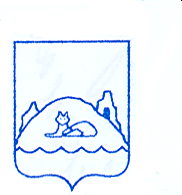 ОТДЕЛ ОБРАЗОВАНИЯ АДМИНИСТРАЦИИ ЛИСКИНСКОГО МУНИЦИПАЛЬНОГО РАЙОНА ВОРОНЕЖСКОЙ ОБЛАСТИП Р И К А Зот « ___28___ » ____05___2012 г.                                                                          №  _80__                    г. Лиски  О  создании рабочей группы по обеспечению перехода общеобразовательных учреждений на ФГОС ООО            В соответствии с письмом департамента образования, науки и молодежной политики Воронежской области  № 01-03/03217 от 04.05.2012 г. «Об организации деятельности по введению ФГОС ООО» и в целях дальнейшего развития инновационной деятельности в сфере образования на территории Лискинского  муниципального района	приказываю:Утвердить состав рабочей группы и закрепить ответственных по направлениям введения и реализации ФГОС основного общего образования (Приложение 1). Директору МКОУ  «СОШ №4»  создать рабочую группу по подготовке и реализации направлений введения ФГОС основного общего образования.Контроль за исполнением настоящего приказа оставляю за собой.     Руководитель      отдела образования                                                          Л.А.Шапинская                                                                                           Приложение 1 к приказу отдела  образования№ _______ от _________ годаСоставрабочей группы по обеспечению перехода общеобразовательных учреждений Лискинского муниципального района на ФГОС ООО Шапинская Людмила Анатольевнаруководитель отдела образования, руководитель рабочей группы по обеспечению перехода на ФГОС ОООТихонова Татьяна Алексеевнастарший инспектор отдела  образования, ответственный за создание нормативного, организационно-информационного обеспечения введения ФГОС ОООБелимова Светлана Михайловнастарший инспектор отдела образования, ответственный за создание материально-технического обеспечения введения ФГОС ОООКондраткова Елена АлександровнаЖданова Ирина Владимировнаэкономисты централизованной бухгалтерии, ответственные за создание финансового обеспечения введения ФГОС ОООЕгорова Елена Валентиновназаведующая методическим кабинетом отдела  образования, ответственный за создание кадрового обеспечения введения ФГОС ООО Шедогубова Ирина Юрьевнабухгалтер централизованной бухгалтерии, ответственный за подготовку сводных отчетов по финансированию ФГОС ОООИванова Татьяна Игоревнаметодист методического кабинета отдела образования, ответственный за обеспечение укомплектованности библиотеки для введения ФГОС ОООТкачева Елена Николаевнаглавный специалист отдела  образования, ответственный за координацию взаимодействия учреждений общего и дополнительного образования детей при введении ФГОС ОООКолесникова Лилия Васильевназаместитель директора по УВР МКОУ «СОШ №4» г. Лиски, ответственный за нормативно-правовую документацию школьного уровня.